Social Media in Chinese (Simplified) 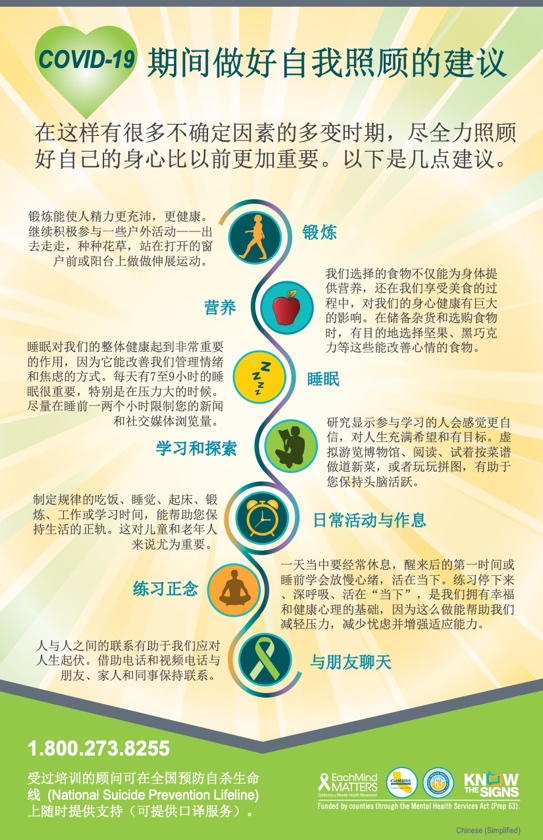 By staying in community, even if we are more physically separated, we can and will get through this crisis as we have gotten through so many others in the past — together. #EachMindMatters虽然现在人们之间的肢体距离比以前远，但有社区这个大家庭在，我们可以像以前经历的其它众多危机一样，团结一心，携手度过此次危机。#EachMindMattersDuring times of change and uncertainty it is even more important to take care of our mind and body as best as we can. Self-care techniques like getting exercise and sunlight, connecting with others, and regular sleep can alleviate stress and improve mood in a way that is both powerful and long-lasting.  #EachMindMatters在这样有很多不确定因素的多变时期，尽全力照顾好自己的身心是非常重要的。锻炼身体、晒太阳、与他人保持联系、规律作息等这些自我护理技巧，不仅有助于缓解压力，还可以有效长久地改善情绪。#EachMindMatters